لجنة مناهضة التعذيب		قرار اعتمدته اللجنة بموجب المادة ٢٢ من الاتفاقية، بشأن البلاغ رقم 737/2016* **بلاغ مقدم من:	س. ك. (يمثله المحامي جون سويني)‬الشخص المدعى أنه ضحية:	صاحب الشكوىالدولة الطرف:	أسترالياتاريخ تقديم الشكوى:	٢٠ آذار/مارس ٢٠١٦المسألة الموضوعية:	خطر التعرّض للتعذيب لدى الترحيل إلى سري لانكا	قررت اللجنة، في جلستها المعقودة في ٢٧ نيسان/أبريل ٢٠١٨، وقف النظر في البلاغ رقم 737/2016 بعد أن تلقت طلباً من محامي صاحب الشكوى لوقف النظر في البلاغ لأنه فقد الاتصال بصاحب الشكوى.الأمم المتحدةCAT/C/63/D/737/2016Distr.: ArabicOriginal: 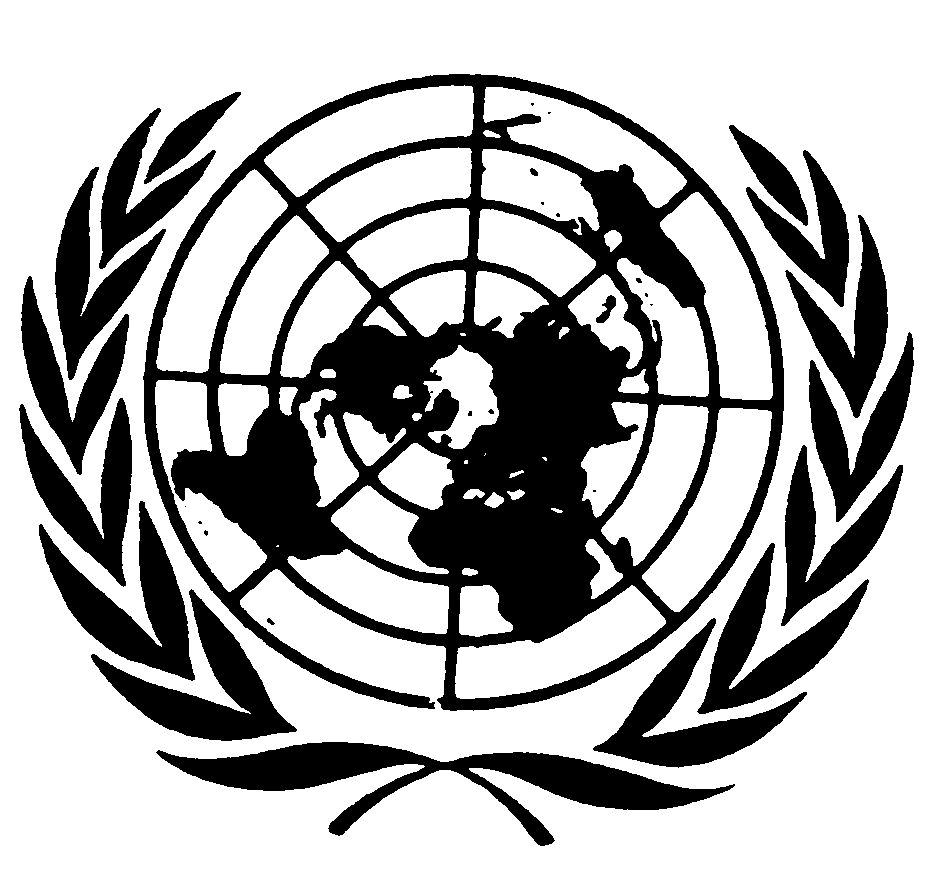 اتفاقية مناهضة التعذيب وغيره من ضروب المعاملة أو العقوبة القاسية أو اللاإنسانية أو المهينةDistr.: General21 June 2018ArabicOriginal: English